Sintonizzati per il lancio live di Cardo Systems - Martedì 28 luglio alle 22:00 CETVisita il canale di Cardo Systems YouTube  per vedere il lancio in diretta di una nuova edizione speciale, della linea top di gamma PACKTALK!Ti aspettiamo Martedì 28 luglio alle 22:00 Central European Time (CET).  Scopri di più sull'ultimo prodotto dagli esperti dei prodotti Cardo Systems e prova la differenza Cardo.Perché non impostare un promemoria? Fai clic sul link in basso e imposta un promemoria in modo da non perderlo ...https://youtu.be/cYg1MvH7CdEPer ulteriori informazioni su Cardo Systems, visitare www.cardosystems.com o partecipare alla conversazione su Facebook , Twitter e Instagram .Informazioni su CardoCardo Systems è specializzata nella progettazione, sviluppo, produzione e vendita di sistemi di comunicazione e intrattenimento wireless all'avanguardia per motociclisti. Sin dall'inizio nel 2004, Cardo ha aperto la strada alla stragrande maggioranza delle innovazioni per i sistemi di comunicazione per motociclette Bluetooth. I prodotti dell'azienda, ora disponibili in oltre 100 paesi, sono i principali dispositivi di comunicazione al mondo per l'industria motociclistica.Note per i redattori: Martedì 28 luglio verrà rilasciato un pacchetto stampa completo subito dopo il lancio in diretta alle 22.30 CET.  Nota: ci saranno lanci e attività specifici del mercato, quindi contatta il tuo distributore locale o tieni d'occhio qualsiasi attività localizzata nel tuo paese.Per ulteriori informazioni, immagini ad alta risoluzione o per richiedere un'unità di revisione di uno qualsiasi dei modelli della gamma Cardo Systems, contattare press@cardosystems.mediaI prodotti Cardo Systems sono distribuiti in Italia da SST Engineering SolutionsVisita il sito web https://www.sst-italia.it/Puoi trovarci anche su maggiori social     Facebook http://bit.ly/cardo_italia_FB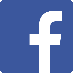  Instagram http://bit.ly/cardo_italia_INSTA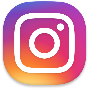 